Obec Dubno, Dubno č. 40                     980  35   Gemerský Jablonec
Telefón/Fax : 047/5684238    E – mail : obecdubno@gmail.com                IČO : 00649546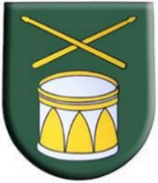 P O Z V Á N K ANa základe zákona NR SR č. 369/1990 Zb. o obecnom zriadení v znení neskorších zmien a doplnkov Zvolávam zasadnutie obecného zastupiteľstva v Dubne  na23.01.2021  o 13.00 hod na obecnom úrade v DubneProgram:1.Otvorenie2. Určenie zapisovateľa a overovateľov zápisnice3. kontrola splnenia uznesení 4. Hlásenie starostky o stave:- predaj starého verejného osvetlenia-Hlavná kontrolórka obce -Výplata OZ -Plány na rok 20225. Diskusia6. Záver                                                                                            ...............................................................................                                                                                                   Alexandra Farkašová – starostka obce DubnoVyvesene 15.01.2022